Детский  оздоровительный лагерь «Сказка» на базе МБОУ «Нижнетоемская СОШ» работал в течение 5 дней. Лагерь посещали 20 детей в возрасте от 7 до 17 лет. Основной целью  оздоровительной кампании было создание благоприятных условий для укрепления здоровья и организации досуга учащихся во время  каникул.    Деятельность в лагере соответствовала возрастным интересам. Так как лагерная смена всего 5 дней, то мы решили ее  называть «Неделя добрых дел». В ходе этой недели провели различные акции: 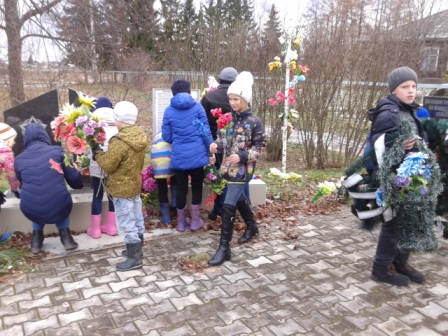 «Обелиск», «Цветок», «Кормушка для птиц», «Продлим жизнь книге» и «Шефская помощь».  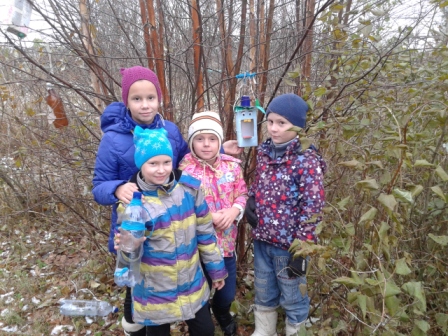 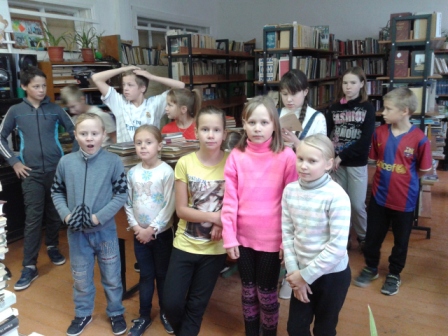 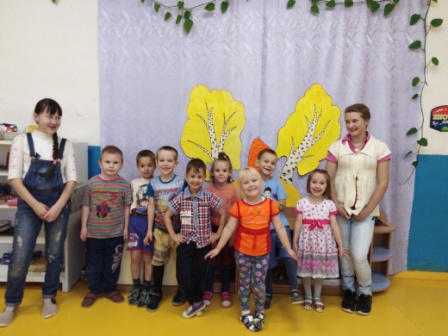 Ребятам очень понравилось заниматься добрыми делами. Время провели интересно и с пользой.